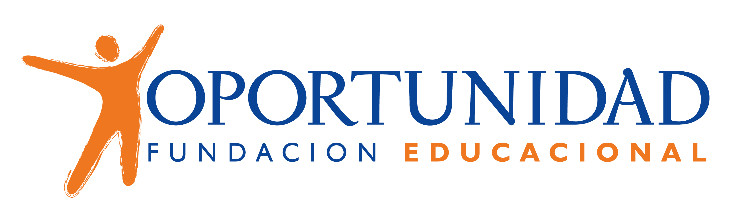 CUADERNILLO*La segunda hoja se debe imprimir considerando al menos una hoja por mes del año escolar.Fecha PLANEARHACER ESTUDIARAJUSTAR¿Qué se va a realizar?¿Se hizo lo que se planeó?¿Cuántos días faltó cada niño desde el día siguiente de la intervención hasta hoy? (Ver el libro de clases)¿Van a mantener la intervención con estos niños o la van a cambiar?Nota: Ahora pase a la próxima hoja y complete un nuevo planear. (Si decide realizar 2 intervenciones distintas , serán 2 planear distintos¿Quién lo va a realizar? Y ¿Cuándo se va a realizar?¿En qué fecha?¿Cómo nos fue con la predicción? ¿Se cumplió?¿Van a mantener la intervención con estos niños o la van a cambiar?Nota: Ahora pase a la próxima hoja y complete un nuevo planear. (Si decide realizar 2 intervenciones distintas , serán 2 planear distintos¿Cuál es mi predicción? (¿Cuántos días creo que van a faltar estos niños después de aplicar la intervención hasta la próx. Reunión de comité?)Ojo: La predicción puede ser igual o distinta para los niños¿Hubo eventos inesperados?¿Qué aprendizaje sacamos de esta intervención?¿Van a mantener la intervención con estos niños o la van a cambiar?Nota: Ahora pase a la próxima hoja y complete un nuevo planear. (Si decide realizar 2 intervenciones distintas , serán 2 planear distintos